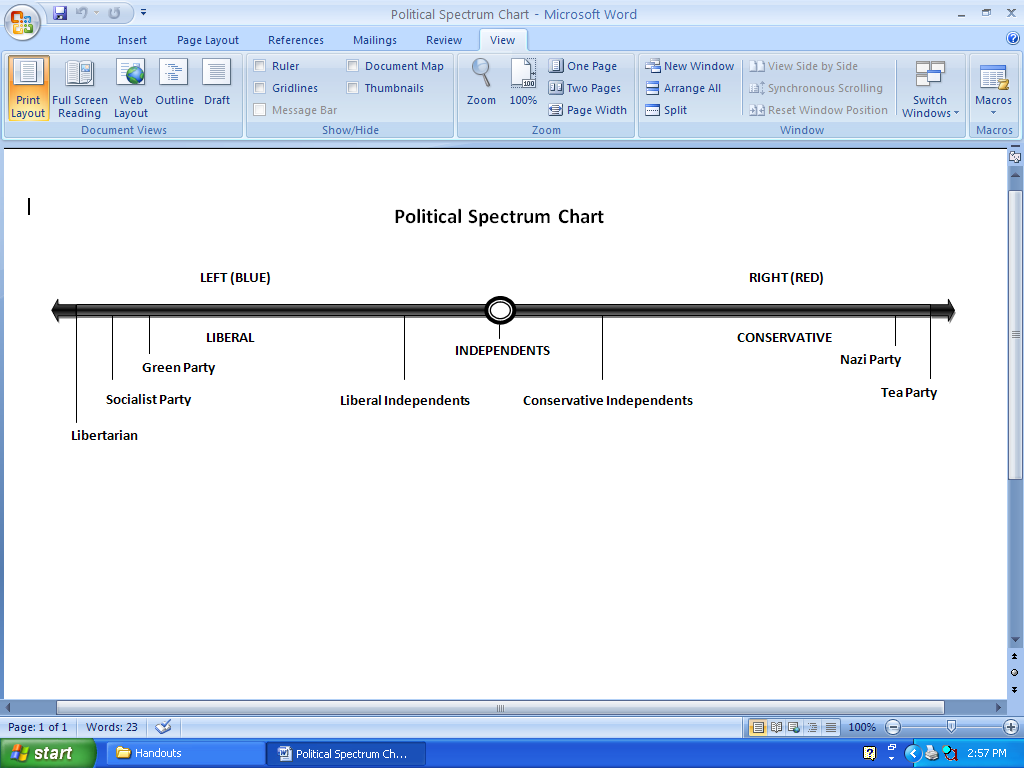 ---------------------------------------------------------------------------------------------------------------------------------------------------------------------------------------------------------------------